Year 3 Autumn 2 EgyptiansLearning objectives for this topic		Key vocabulary Useful websites to search forTo know the difference between Ancient and Modern.To understand the term Artefact.To understand artefacts can give us information about life in the past. Explain what the landscape of ancient Egypt was like.Know why the Nile was so important to the Egyptian way of life.Describe some ancient Egyptian beliefs about life and deathExplain the process of mummificationInfer and deduce information about the past from objects that have survived.To know why the discovery of Tutankhamun’s tomb was such a significant historical discovery.Explain how artefacts can tell us about life in the past.ArtefactAn object made by humans, especially one from the past that is studied by archaeologists.MummiesA corpse wrapped in cloth and treated with oils, before it is buried so that it does not decay.LandscapeA view of a particular area of countryside.PharaohA ruler in Ancient Egypt.Canopic JarsUsed by the ancient Egyptians during the mummification process.Ancient EgyptAncient Egypt was a civilization of ancient North Africa, concentrated along the lower reaches of the Nile River in the place that is now the country Egypt.HieroglyphicsSymbols or writing. BBC Bitesize Ancient Egypt KS2https://www.youtube.com/watch?v=7ZWB5-aXMXQTo know the difference between Ancient and Modern.To understand the term Artefact.To understand artefacts can give us information about life in the past. Explain what the landscape of ancient Egypt was like.Know why the Nile was so important to the Egyptian way of life.Describe some ancient Egyptian beliefs about life and deathExplain the process of mummificationInfer and deduce information about the past from objects that have survived.To know why the discovery of Tutankhamun’s tomb was such a significant historical discovery.Explain how artefacts can tell us about life in the past.ArtefactAn object made by humans, especially one from the past that is studied by archaeologists.MummiesA corpse wrapped in cloth and treated with oils, before it is buried so that it does not decay.LandscapeA view of a particular area of countryside.PharaohA ruler in Ancient Egypt.Canopic JarsUsed by the ancient Egyptians during the mummification process.Ancient EgyptAncient Egypt was a civilization of ancient North Africa, concentrated along the lower reaches of the Nile River in the place that is now the country Egypt.HieroglyphicsSymbols or writing. To know the difference between Ancient and Modern.To understand the term Artefact.To understand artefacts can give us information about life in the past. Explain what the landscape of ancient Egypt was like.Know why the Nile was so important to the Egyptian way of life.Describe some ancient Egyptian beliefs about life and deathExplain the process of mummificationInfer and deduce information about the past from objects that have survived.To know why the discovery of Tutankhamun’s tomb was such a significant historical discovery.Explain how artefacts can tell us about life in the past.ArtefactAn object made by humans, especially one from the past that is studied by archaeologists.MummiesA corpse wrapped in cloth and treated with oils, before it is buried so that it does not decay.LandscapeA view of a particular area of countryside.PharaohA ruler in Ancient Egypt.Canopic JarsUsed by the ancient Egyptians during the mummification process.Ancient EgyptAncient Egypt was a civilization of ancient North Africa, concentrated along the lower reaches of the Nile River in the place that is now the country Egypt.HieroglyphicsSymbols or writing. 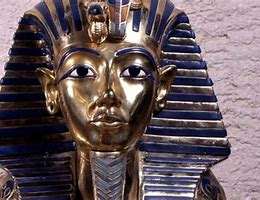 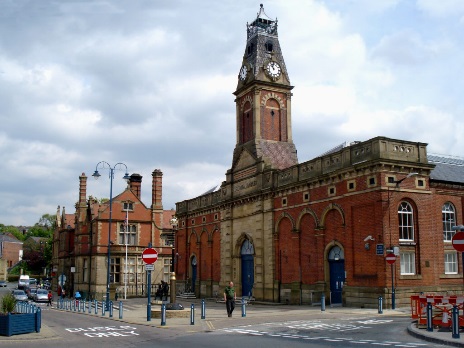 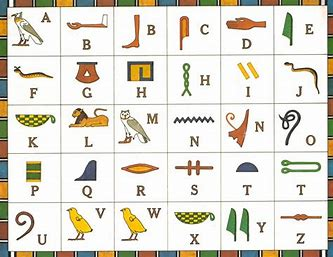 